Об отмене решения в сельском поселении «Ужга»Совет сельского поселения «Ужга» решил:       1. Решение Совета сельского поселения «Ужга» от 27.04.2012 № II-30/119 «О предоставлении сведений о доходах, об имуществе и обязательствах имущественного характера лицом, претендующим на замещение муниципальной должности, а также лицом, замещающим на постоянной основе муниципальную должность в МО сельского поселения «Ужга»  считать утратившим силу.2. Настоящее решение вступает в силу с момента обнародования.Глава сельского поселения «Ужга»-                       Г.В. Карманова“Ужга ”сикт овмöдчöминса Сöвет“Ужга ”сикт овмöдчöминса Сöвет“Ужга ”сикт овмöдчöминса Сöвет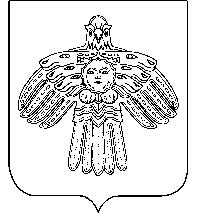 Совет сельского поселения «Ужга»Совет сельского поселения «Ужга»КЫВКÖРТÖДРЕШЕНИЕот23 августа.№ № III-44/123	(с. Ужга Республика Коми)	(с. Ужга Республика Коми)	(с. Ужга Республика Коми)